Выбросные патрубки с роликовым кольцевым уплотнением и защитной решеткой 45° ASR 160Комплект поставки: 1 штукАссортимент: К
Номер артикула: 0055.0527Изготовитель: MAICO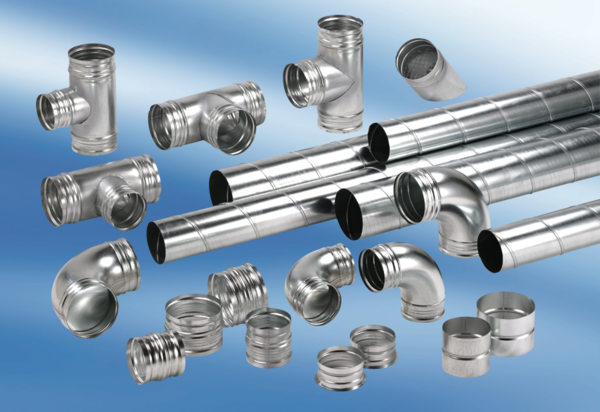 